СЛАВНЫЕ ТРАДИЦИИ ШКОЛЫ 3 СЕРПУХОВАПочти полвека работает средняя школа №3 в Серпухове, которая была открыта в качестве политехнической в микрорайоне Ногина. Первым директором этого известного городского учреждения образования стал Серафим Васильевич Герасимов, «задавший», в сущности, основные векторы работы школы. Благодаря ему, учащиеся учреждения активно занимались туристическими походами, совершали постоянные экскурсии по памятным местам Подмосковья, занимались спортом, участвуя в различных соревнованиях и физкультурных состязаниях. Именно Серафим Васильевич привлекал детей к самостоятельному управлению школой, что по тем временам было в новинку для системы советского образования, и те давние традиции так и сохранились до настоящего времени. 

В наши дни школа 3 г. Серпухов славится своей сильной системой школьного самоуправления, которая направлена на формирование у учащихся навыков администрирования и воспитания у них чувства ответственности за свои действия и поступки. Общественный совет учреждения (он называется детско-юношеским объединением «Радуга») принимает участие в создании доброжелательной атмосферы в школе, оказывает помощь первоклассникам в вопросах адаптации малышей к учебе, поддерживает учеников, которые имеют проблемы с теми ли иными учебными дисциплинами. «Изюминкой» школы 3 Серпухова является то, что многие её классы имеют собственные названия, и ребята весьма гордятся своими учебными коллективами, поддерживая друг друга, совместно получая необходимые им знания. 

Названия классов школы 3 г. Серпухов:
- «Солнышко» (2-А);
- «Активный» (2-Б);
- «Дружный» (3-А);
- «Супер» (4-А);
- «Волна» (5-А);
- «Непоседы» (6-А);
- «Умницы и умники» (7-А);
- «Звездочка» (8-А);
- «Стремительный» (9-А);
- «Пламя» (9-Б);
- «Звезды» (10-ый класс). 

Как уже отмечалось, школа 3 города Серпухов славится своими давними традициями дополнительного развития подрастающего поколения, заложенными первым директором учреждения, ориентированными на привитие детям активной жизненной позиции и такого же активного образа жизни. Этому делу служат многочисленные кружки и секции школы, среди которых можно особо выделить такие:
- клуб рукопашного армейского боя;
- туристический клуб;
- патриотическое армейское объединение имени Храброго (клуб работает в сотрудничестве с Высоцким монастырем);
- радиотехнический кружок;
- стрелковый клуб;
- студия танца «Вероника» (для девочек);
- шахматный клуб;
- объединение «Психология успеха»;
- краеведческий кружок;
- клуб Юных инспекторов движения;
- «Юный физик»;
- кружок любителей книги и литературного слова;
- клуб цветоводов-любителей. 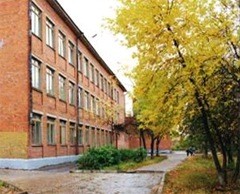 